Australian Capital TerritoryElectoral (Fees) Determination 2019 Disallowable instrument DI2019—71made under theElectoral Act 1992, s 340B (Determination of fees)1	Name of instrument	This instrument is the Electoral (Fees) Determination 2019.2	Commencement 	This instrument commences on 1 July 2019.3	RevocationThis instrument revokes DI2018-106.4	DeterminationThe fees payable by persons or organisations receiving goods and/or services for the purposes of section 340B of the Electoral Act 1992 are as set out in the Schedule to this Determination.Fees are payable to the provider, by the individual or organisation in receipt of the goods and/or services listed in the Schedule.Fees are payable after a service has been supplied, by the due date specified in the invoice for the service.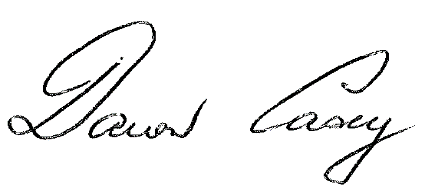 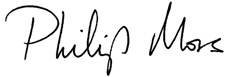 	3 June 2019Part B: Electoral goods and servicesPart C: Provision of copies of documentsDawn Casey
ChairpersonDamian Cantwell AM
Electoral CommissionerPhilip Moss AM
MemberItemDescription of matter in respect of which fee or charge is payableFee excluding GST2019-20Rate per hourFee inclusive of GST2019-20Rate per hourItemDescription of matter in respect of which fee or charge is payable1The provision of electoral officer services under paragraph 7(1)(g) of the Electoral Act 1992 by an electoral officerMonday to Friday between 8.00 am and 6.00 pm$94.55$104.002The provision of electoral officer services under paragraph 7(1)(g) of the Electoral Act 1992 by an electoral officerMonday to Friday before 8.00 am or after 6.00 pmFirst 3 hours on Saturday $119.23$131.153The provision of electoral officer services under paragraph 7(1)(g) of the Electoral Act 1992 by an electoral officerSaturday after first 3 hours or Sunday$145.32$159.854The provision of electoral officer services under paragraph 7(1)(g) of the Electoral Act 1992 by an electoral officerPublic holidays$169.68$186.655The provision of electoral officer services under paragraph 7(1)(g) of the Electoral Act 1992 by a senior electoral officerMonday to Friday between 8.00 am and 6.00 pm$114.55$126.006The provision of electoral officer services under paragraph 7(1)(g) of the Electoral Act 1992 by a senior electoral officerMonday to Friday before 8.00 am or after 6.00 pmFirst 3 hours on Saturday $148.27$163.107The provision of electoral officer services under paragraph 7(1)(g) of the Electoral Act 1992 by a senior electoral officerSaturday after first 3 hours or Sunday$183.55$201.908The provision of electoral officer services under paragraph 7(1)(g) of the Electoral Act 1992 by a senior electoral officerPublic holidays$217.18$238.90ItemDescription of matter in respect of which fee or charge is payableFee excluding GST2019-20Rate per hourFee inclusive of GST2019-20Rate per hour9The provision of electoral officer services under paragraph 7(1)(g) of the Electoral Act 1992 by a casual officer 
– First 8 hours on Monday to Friday
– First 4 hours on Saturday$31.95$35.1510The provision of electoral officer services under paragraph 7(1)(g) of the Electoral Act 1992 by a casual officer 
– After first 8 hours Monday to Friday
– After first 4 hours on Saturday$41.18$45.3011The provision of electoral officer services under paragraph 7(1)(g) of the Electoral Act 1992 by a casual officer 
– Sunday and public holidays$54.86$60.3512The provision of electoral officer services under paragraph 7(1)(g) of the Electoral Act 1992 by a senior casual officer 
– First 8 hours Monday to Friday
– First 4 hours on Saturday$39.77$43.7513The provision of electoral officer services under paragraph 7(1)(g) of the Electoral Act 1992 by a senior casual officer 
– After first 8 hours Monday to Friday
– After first 4 hours on Saturday$51.77$56.9514The provision of electoral officer services under paragraph 7(1)(g) of the Electoral Act 1992 by a senior casual officer 
– Sunday and public holidays$70.14$77.15ItemDescription of matter in respect of which fee or charge is payableFee excluding GST 2019-20Fee inclusive of GST2019-20ItemDescription of matter in respect of which fee or charge is payable15The provision of goods under paragraph 7(1)(g) of the Electoral Act 1992.This provision is included to ensure that such costs incurred by the Electoral Commission may be passed to purchasers of goods.The amount of the disbursement for the goods.16The provision of electronic voting services to organisations under paragraph 7 (1)(g) of the Electoral Act 1992This provision is included to allow costs for development and maintenance of electronic voting services software incurred by the Electoral Commission to be passed to purchasers of the services.This fee is calculated on a sliding scale with three stages. The base level fee for the initial stage, covering the first 1 to 100 electors, has been calculated at $9.00 per elector.  The base level fee for the second stage of the sliding scale, covering from 101 to 500 electors   has been calculated at $2.55 per elector. The base level fee for the third stage, covering the number of electors from 501 upward, has been calculated at $1.95 per elector. $8.18 per elector for the first 1 to 100 electors$2.32 per elector  101 to 500 electors$1.77 per elector from 501 electors upward$9.00 per elector for the first 1 to 100 electors$2.55 per elector  101 to 500 electors$1.95 per elector from 501 electors upwardItemDescription of Matter in respect of which fee or charge is payableFee excluding GST 2019-20Fee inclusive of GST2019-20ItemDescription of Matter in respect of which fee or charge is payable17Under subsection 243(4) of the Electoral Act 1992, the provision of copies of returns referred to in subsection 243(1).$18.70 for between one and twenty A4 pages;30 cents for each additional A4 page.n/an/aItemDescription of Matter in respect of which fee or charge is payableFee excluding GST 2019-20Fee inclusive of GST2019-2018Under paragraph 7(1)(g) of the Electoral Act 1992, the provision of copies of the following documents:An extract of the Register of Political Parties kept under section 88 of the Electoral Act;An application for registration of an eligible political party provided to the Electoral Commissioner under section 89 of the Electoral Act;A constitution of a political party provided to the Electoral Commissioner under sections 89 or 99A of the Electoral Act;A notice of objection to an application to register a political party provided to the Electoral Commissioner under section 91 of the Electoral Act;A response to any notice or objection provided to the Electoral Commissioner under section 91 of the Electoral Act;A notice of objection to an application to change or to add to the particulars registered in relation to a political party provided to the Electoral Commissioner under section 95 of the Electoral Act; andAn application to change or to add to the particulars registered in relation to a political party provided to the Electoral Commissioner under section 95 of the Electoral Act.$18.70 for between one and twenty A4 pages;30 cents for each additional A4 page.n/an/a19Under paragraph 333 of the Electoral Act 1992, the provision of copies of ACT election voting data on a USB stick.$55.15n/a